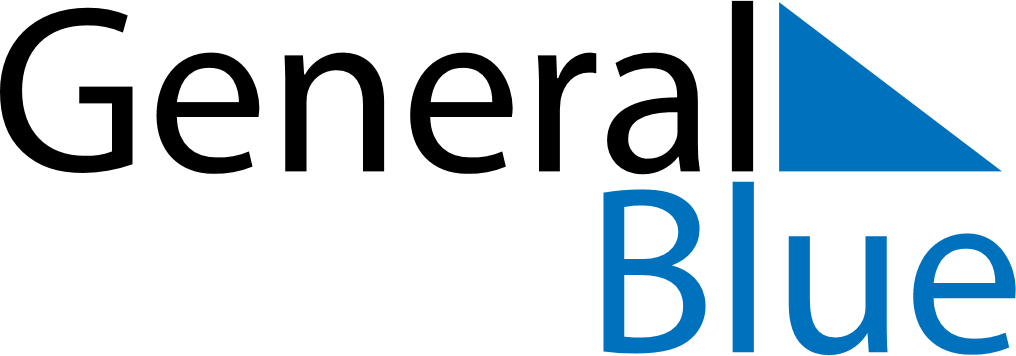 June 2024June 2024June 2024June 2024June 2024June 2024June 2024Santa Catalina, Soriano, UruguaySanta Catalina, Soriano, UruguaySanta Catalina, Soriano, UruguaySanta Catalina, Soriano, UruguaySanta Catalina, Soriano, UruguaySanta Catalina, Soriano, UruguaySanta Catalina, Soriano, UruguaySundayMondayMondayTuesdayWednesdayThursdayFridaySaturday1Sunrise: 7:46 AMSunset: 5:49 PMDaylight: 10 hours and 2 minutes.23345678Sunrise: 7:46 AMSunset: 5:48 PMDaylight: 10 hours and 2 minutes.Sunrise: 7:47 AMSunset: 5:48 PMDaylight: 10 hours and 1 minute.Sunrise: 7:47 AMSunset: 5:48 PMDaylight: 10 hours and 1 minute.Sunrise: 7:48 AMSunset: 5:48 PMDaylight: 10 hours and 0 minutes.Sunrise: 7:48 AMSunset: 5:48 PMDaylight: 9 hours and 59 minutes.Sunrise: 7:49 AMSunset: 5:48 PMDaylight: 9 hours and 59 minutes.Sunrise: 7:49 AMSunset: 5:48 PMDaylight: 9 hours and 58 minutes.Sunrise: 7:50 AMSunset: 5:47 PMDaylight: 9 hours and 57 minutes.910101112131415Sunrise: 7:50 AMSunset: 5:47 PMDaylight: 9 hours and 57 minutes.Sunrise: 7:51 AMSunset: 5:47 PMDaylight: 9 hours and 56 minutes.Sunrise: 7:51 AMSunset: 5:47 PMDaylight: 9 hours and 56 minutes.Sunrise: 7:51 AMSunset: 5:47 PMDaylight: 9 hours and 56 minutes.Sunrise: 7:51 AMSunset: 5:47 PMDaylight: 9 hours and 55 minutes.Sunrise: 7:52 AMSunset: 5:47 PMDaylight: 9 hours and 55 minutes.Sunrise: 7:52 AMSunset: 5:47 PMDaylight: 9 hours and 55 minutes.Sunrise: 7:52 AMSunset: 5:47 PMDaylight: 9 hours and 54 minutes.1617171819202122Sunrise: 7:53 AMSunset: 5:48 PMDaylight: 9 hours and 54 minutes.Sunrise: 7:53 AMSunset: 5:48 PMDaylight: 9 hours and 54 minutes.Sunrise: 7:53 AMSunset: 5:48 PMDaylight: 9 hours and 54 minutes.Sunrise: 7:53 AMSunset: 5:48 PMDaylight: 9 hours and 54 minutes.Sunrise: 7:54 AMSunset: 5:48 PMDaylight: 9 hours and 54 minutes.Sunrise: 7:54 AMSunset: 5:48 PMDaylight: 9 hours and 54 minutes.Sunrise: 7:54 AMSunset: 5:48 PMDaylight: 9 hours and 54 minutes.Sunrise: 7:54 AMSunset: 5:49 PMDaylight: 9 hours and 54 minutes.2324242526272829Sunrise: 7:55 AMSunset: 5:49 PMDaylight: 9 hours and 54 minutes.Sunrise: 7:55 AMSunset: 5:49 PMDaylight: 9 hours and 54 minutes.Sunrise: 7:55 AMSunset: 5:49 PMDaylight: 9 hours and 54 minutes.Sunrise: 7:55 AMSunset: 5:49 PMDaylight: 9 hours and 54 minutes.Sunrise: 7:55 AMSunset: 5:50 PMDaylight: 9 hours and 54 minutes.Sunrise: 7:55 AMSunset: 5:50 PMDaylight: 9 hours and 55 minutes.Sunrise: 7:55 AMSunset: 5:50 PMDaylight: 9 hours and 55 minutes.Sunrise: 7:55 AMSunset: 5:51 PMDaylight: 9 hours and 55 minutes.30Sunrise: 7:55 AMSunset: 5:51 PMDaylight: 9 hours and 56 minutes.